Presse FaktenDango & Dienenthal: 
Neue Repräsentanz in SüdamerikaSiegen, 20. Dezember 2021     Dango & Dienenthal kooperiert in Südamerika mit der Konus Icesa S. A. – Soluções Térmicas e Siderúrgicas. Die Spezialisten des brasilianischen Unternehmens übernehmen die Beratung der Kunden, den Vertrieb und den Service der Maschinen und Anlagen für die Hüttenindustrie.Das in Nova Iguaçu im Bundesstaat Rio de Janeiro beheimatete Unternehmen liefert seit 60 Jahren kundenspezifische Anlagen für die Hüttenindustrie und die Thermoprozesstechnik, unter anderem Öfen und Stranggießanlagen. Mit erfahrenen Ingenieuren und Technikern bietet Konus Icesa neben hoher Beratungskompetenz auch eine umfangreiche Infrastruktur für Service und Wartung.Bei Konus Icesa sind zwei erfahrene Spezialisten für die Maschinen und Anlagen von Dango & Dienenthal verantwortlich:Gerwin Rudolf Osenjak, MBA in Business Management und Project Management, seit 2000 bei Konus Icesa, Präsident & CEO.Fernando Samar, M. Sc. in Maschinenbau, seit 2005 im UnternehmenBeide verfügen über lange Erfahrung mit Großanlagen für die Hüttentechnik, zum Beispiel dem Bau von Elektroöfen, Pfannen und Stranggießanlagen. So sind sie kompetente Ansprechpartner für die Kunden von Dango & Dienenthal in Brasilien, Argentinien und Chile.Die Geschäftsführer der Dango & Dienenthal Unternehmensgruppe, Rainer Dango und Arno Dienenthal, sehen vor allem den hohen Nutzen für die Kunden in Südamerika: „Die Mitarbeiter von Konus Icesa sind nicht nur mit dem Umfeld vertraut, in dem unsere Maschinen arbeiten; sie kennen auch unsere Kunden aus einer Vielzahl von eigenen Projekten. Das ist eine exzellente Basis für die zukünftige Zusammenarbeit.“ 1.600 Zeichen einschließlich Vorspann und Leerzeichen AbbildungenBildrechte: Werksfotos Dango & Dienenthal Maschinenbau GmbHÜber die Unternehmensgruppe Dango & Dienenthal DANGO & DIENENTHAL ist ein Unternehmen mit langer Tradition: 1865 wurde es als Nichteisenmetall-Gießerei von August Dango und Louis Dienenthal gegründet. Seitdem hat sich das Unternehmen zum weltweit renommierten Premium-Hersteller von Spezialmaschinen und Anlagen für das Herstellen, Umformen und Bearbeiten von Halbzeugen aus Stahl und Nichteisenmetallen entwickelt. Die Schwerpunkte sind: das Schmelzen und Schmiedendas Walzen und Biegen die WärmebehandlungDas Lieferspektrum umfasst: Abstich- und Messeinrichtungen für Hochöfen (z. B. Bohr- und Stopfmaschinen, Haubenmanipulatoren und Sonden)Maschinen für Freiform- und Gesenkschmieden sowie Ringwalzanlagen (z. B. Schmiede- und Transportmanipulatoren, Schwerlastroboter und Handhabungsmaschinen)Automatisierte Transporteinrichtungen für die Wärmebehandlung (z. B. Transportmanipulatoren, Schwerlastroboter und Handhabungsmaschinen)Transporteinrichtungen für Schmelzöfen (Chargier-, Stocher- und Verteilmaschinen)AbschlackeinrichtungenMaschinen für die Rohrindustrie (z. B. Pipe Sizing Tools, Expander und Biegemaschinen)Anlagen für die Flüssigfiltration (Filtersysteme und Separatoren) Im Mittelpunkt der Arbeit steht das Denken in Prozessen, damit die Kunden Schmiedestücke, Ringe, Rohre und Bleche herstellen können, die die Spezifikationen ihrer Auftraggeber exakt erfüllen. Dazu gehört auch die kundenspezifische Integration der Anlagen in die immer komplexer werdende, digitale Datenwelt der Werke.Insbesondere unter extremen Betriebsbedingungen arbeiten die Maschinen mit höchster Präzision. Ihr MEHR an Robustheit macht sie in der Produktion tagein, tagaus hochverfügbar und trägt somit entscheidend zu den effizienten Produktionsabläufen der Kunden bei.Kontakt Dango & Dienenthal:Dango & Dienenthal Maschinenbau GmbH
Hagener Straße 103
57072 Siegen
www.dango-dienenthal.deNormann Blasig
Group Sales Director
E-Mail: normann.blasig@dango-dienenthal.deTel. +49 271 401-150Kontakt Konus Icesa:Konus Icesa S.A.
Rodovia Presidente Dutra, km 179
Nova Iguaçu, RJ, Brasilien
www.konus.com.br Fernando Samar
E-Mail: fernando.samar@dango-dienenthal.deGerwin Osenjak
E-Mail: gerwin.osenjak@dango-dienenthal.deTel. +55 21 2667-1136Ansprechpartner für die Redaktion:VIP Kommunikation
Dr.-Ing. Uwe Stein
Dennewartstraße 25-27
52068 Aachen
Tel: +49 241 89468-55
www.vip-kommunikation.de
stein@vip-kommunikation.deAbb. 1:	Gerwin Rudolf OsenjakDateiname: 
Gerwin Osenjak_01.jpg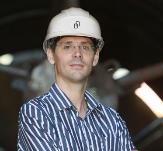 Abb. 2:	Fernando SamarDateiname: 
Fernando Samar_01.jpg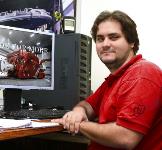 